Муниципальное бюджетное общеобразовательное учреждение«Средняя общеобразовательная школа №24 п. Бира»                                                                                Утверждаю                                                                                Директор МБОУ СОШ №24                                                                                 ___________О.А. СаповаПриказ № ____от"___ "________ 2017 г.Программа летнего профильного отряда с дневным пребыванием дете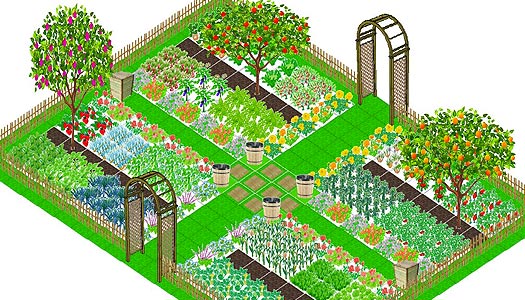 Программу разработала:  Павлова Е. П.2017 гПояснительная записка.	Актуальность темы:     Программа работы отряда профильной смены "Огород без хлопот" является долгосрочной и рассчитана на несколько лет, её апробирование начинается в этом году и будет идти в течении первой и второй смены профильных отрядов, а на третью смену будут работать дети, которые проходят практику на пришкольном участке.     Данная программа также рассчитана на привлечение внимания детей к окружающей  среде, любви к природе и бережному отношению к ней, воспитания  ответственности за её экологическое состояние. Привитие  подросткам сельскохозяйственных навыков работы на приусадебных участках, творчества, фантазии, умений создавать прекрасное вокруг себя своими руками. Приобщение к экологической культуре и трудовой деятельности посредством совместной работы на школьном огороде и фруктовом саду.Расширение кругозора, знакомство с многообразием мира культурных и декоративных растений, которые возможно выращивать в условиях ДВ.   Вовлечение  детей в практическую деятельность по выращиванию культурных и декоративных растений, развивать интерес к опытнической и исследовательской работе в области растениеводства.    Опытно-исследовательская  и проектная работа один из видов творческой, познавательной деятельности учащихся. Она является важнейшим средством  для углубления и расширения знаний, способствует развитию логического мышления, выработке полезных навыков при работе на приусадебном участке. В процессе осуществления опытно-практических работ и проектов у учащихся воспитывается ответственность за порученное им дело, они привыкают начатое дело доводить до конца. Такие виды работ активизируют познавательную и творческую деятельность  учащихся, дают возможность  лучше понять основную суть жизненных процессов, способствуют формированию биологических понятий, развивают навыки научно-исследовательской работы, прививают уважение к сельскохозяйственному труду, способствуют профориентации учащихся.    В этом году работа на пришкольном участке направлена на изучение возможности выращивания сельскохозяйственных культур в условиях ДВ при минимальных затратах труда. На современном этапе очень популярна технология выращивания растений и получения высоких урожаев при минимальных затратах труда без перекопки, прополки при минимальном поливе земли, так сказать "ленивые технологии", дающие хороший результат.    Данная программа нацелена на повышение заинтересованности детей и их приобщения к сельскохозяйственному труду. В настоящее время вопрос развития сельского хозяйства на территории ЕАО ставиться во главу угла и является перспективным направлением нашей области, поэтому привитие учащимся любви к сельскохозяйственным работам, развитие профессиональной направленности подростков является перспективным направлением в школе.Главными направлениями работы отряда являются:Изучение научной сельскохозяйственной литературы о возможности выращивания с/х культур методом "ленивой технологии" Изучение различных способов и методов по выращиванию плодовоовощных культур при минимальных затратах труда, но получении хорошего урожая (организация "ленивого огорода" предполагает: уменьшение обрабатываемой площади; мульчирование; совместные посадки; повторные посевы; посадку сидератов, использование высоких теплых грядок) опытно-исследовательская работа по выращиванию огородных культур  при применении технологии "ленивого огорода" продолжить  выращивание необычных растений на школьном огороде, начатых в прошлом году, в условиях ДВ, таких как  венечное сорго, люффа, крукнек;Изучение технологии выращивания и обработки венечного сорго,люффы и производство веников и "природных" мочалок;расширение площади посадок школьного сада используя метод черенкования;Озеленение пришкольного участка;Цель:создание оптимальных условий для укрепления здоровья , полноценного отдыха детей и непрерывного воспитательного процесса в области экологического образования; развитие умений производить сельскохозяйственные работы по выращиванию культурных растений на пришкольном участке в условиях ДВ;развитие творческой познавательной активности учащихся  и практических навыков по выращиванию с/х культур и их применению;Обучить ребят специфическим знаниям, необходимым для огородника-садовода;Задачи:Расширение и углубление знаний учащихся по предметам естественнонаучного цикла и общих знаний о природе и взаимодействии общества и природы.Приобщение учащихся к творческой и практической исследовательской деятельности, через знакомство учащихся с основами растениеводства:проведение опытно-исследовательской работы;природоохранные мероприятия;благоустройство школьной территории.проектная деятельность.Научить работать с сельскохозяйственным инвентарем, саженцами кустарников и деревьев, рассадой сельскохозяйственных растений, особенностями посадки семян.Формирование у школьников правильного общественного экологического сознания и культуры поведения в природной среде.Организовать творческое сотрудничество педагога и учащихся.Развивать умение работать в коллективе, сопереживать.Привить чувство прекрасного, обогатить внутренний мир, укрепить веру в собственные силы и возможности.Развивать творческое воображение.Материально-техническое обеспечение:программа  работы профильного отряда на первую и вторую смены;подбор методического материала в соответствии с программой профильного отряда;подбор реквизита для проведения дел;система отслеживания деятельности воспитанников профильного  отряда, подведение итогов, рефлексия, гласность достигнутых успехов и результатов.Материально-технические условия:кабинет биологии,кабинет информатики,интернет - ресурсыстоловая,спортивный зал, стадион,спортивный инвентарь,библиотека,игровая площадка,школьный огород,школьный сад.Срок реализации программыС 02.06.2017 по 23.06. 2017 годаВозраст учащихся: 11-15 лет (5-8 классы).Ожидаемые результаты:Летняя работа должна продолжиться в новом учебном году в виде творческих отчетов, оформления и защиты исследовательских проектов, выставки "Урожай года", выступлений на научно-практической конференции экологического направления. Значимость программы комплексная, выходящая за рамки только экологического образования и воспитания. Приобретенные школьниками в ходе реализации программы навыки творческой и исследовательской работы могут быть с успехом транслированы в другую предметную область. Знания о природе и ее взаимосвязях расширяют общий кругозор и эрудицию участников проекта. Осознание участниками проекта природоохранных идей и определение своего места и роли в природе – одна из ступенек формирования активной гражданской позиции.Все мероприятия и коллективные дела проекта нацелены на формирование у ребят устойчивого убеждения и желания делать добрые дела, помогать друг другу, уважать окружающих людей, любить Родину и отчий край, любить и беречь окружающий нас мир природы.В результате реализации программы предполагается:ДЛЯ ОБУЧАЮЩИХСЯ:Закладка начальных знаний об основах растениеводства и садоводства.Формирование опыта работы с сельскохозяйственным инвентарем, с саженцами растений, рассадой, бережного отношения к окружающей среде.Привлечение к работе в отряде подростков «группы  риска», стоящих на внутришкольном контроле, заинтересованность их  проблемами профессионального выбора через формирование положительного отношения к труду и к самому себе. Формирование нравственных качеств личности, понимающей прекрасное, с богатым внутренним миром, сопереживающей  и умеющей  жить и работать в социуме. Развитие опыта созидательной деятельности. ДЛЯ ПЕДАГОГА:Сохранение непрерывности образовательного и воспитательного  процесса в летний каникулярный периодСнижение темпа роста негативных социальных явлений среди детей; воспитание негативного отношения к вредным привычкам;Этапы реализации программы:Программа рассчитана на детей в возрасте от 11 до 15 лет.Сроки реализации: ежегодно апрель - октябрь, Этапы реализации проекта:I этап – подготовительный (апрель – май) - изучение интересов детей; -сбор информации о технологии "ленивого огорода";- подбор и подготовка семенного материала;-выбор возможных тем для исследовательской работы; -выбор природных объектов для осуществления проектных работ; - разработка проектов; -разработка программ и сценариев мероприятий, проектов добрых дел; -подготовка документации и материальной базы для открытия лагерной смены; -подготовка кадрового потенциала.II этап - основной (июнь - июль) - организация работы летней программы профильного отряда: организация опытно- исследовательской и проектной  работы «Познай тайны природы», - практическая реализация опытнической работы в школьном саду  и огороде; - организация оздоровительной и досуговой деятельности; - организация взаимосвязи, посещений и общих мероприятий с другими профильными отрядами летней смены 2017 года.III этап – заключительный (август - сентябрь) - подведение итогов работы, оценка результатов реализации программы, оформление отчетных материалов, фото-отчетов, выставок, подготовка материалов и участие в  школьной научно – практической конференции по результатам проектной деятельности и опытной работы.IV этап – зимний период (сентябрь - октябрь)Работа по подготовке садовых культур к зимовке.Работа летней смены профильного отряда построена на принципах:- личностно-ориентированного подхода и уважения личности каждого ребенка;- социальной активности;- значимости духовно - нравственных и эколого – этических позиций в процессе формирования и становления личности;- сотрудничества;- содружества;- многообразия форм, видов и содержания деятельности;- учета возрастных особенностей детей, доступности предлагаемых форм работ.В период летней смены профильного отряда "Огород без хлопот" будет организованна работа по следующим направлениям:образовательная деятельность под девизом «Хочу все знать!»; исследовательская деятельность под девизом «Познай тайны природы»; практическая деятельность под девизом «Войди в мир природы другом»;культурно – досуговая деятельность под девизом «Мир и человек»;спортивно – оздоровительная деятельность под девизом «От экологии природы - к экологии человека»;информационная деятельность под девизом «Пусть о нас узнают, пусть о нас услышат, пусть о нас напишут…»социальное партнерство под девизом «Встретиться вместе – удача, сотрудничать вместе – успех!»Используемые методики и технологии:Метод-проектов и проектные технологии. Организация исследовательской деятельности с получением новых знаний. Методики организации коллективных творческих дел. Игровые технологии (конкурсы, викторины, диспуты). Интерактивные беседы, семинары, «круглые столы» по обсуждению достигнутых результатов. Технологии сотрудничества. Спортивные соревнования. Информационные, коммуникационные и аудиовизуальные технологии. Методы диагностики (наблюдение, анкетирование, собеседование, проективные методики, мониторинг промежуточных и конечных результатов).Критерии эффективности реализации программы	В течение смены проводится диагностика, которая направлена на выявление степени удовлетворённости детьми от пребывания в профильном отряде "Огород без хлопот" и изучение удовлетворённости педагогов собственной деятельностью в течение летней смены. В отряде  имеется«Поляна настроения» – форма обратной связи, которая позволяет судить об эмоциональном состоянии детей ежедневно. Это итог дня. В конце дня отряды заполняют «Поляну настроения» цветочками разной цветовой гаммы (красный - отлично, розовый – хорошо, синий – удовлетворительно, чёрный лист – плохо), выражая тем самым позитив и негатив за день. В конце дня и недели педагоги анализируют качество и содержание своей работы по результатам обратной связи. «Поляна настроения» постоянно находится в отряде, обновляется.В конце смены наглядно видно насколько плодотворной была работа педагогов отряда и над чем необходимо работать. Методы диагностики:I.Анкета на «входе» (стартовая).II.Анкета на «выходе».Анкета для учащихся.1. Что тебе понравилось в лагере?2. Что тебе не понравилось?3. Какие мероприятия тебе понравились больше всего?4. Что бы ты хотел (а) изменить в работе отряда?5. Твои пожелания и замечания по работе отряда.III. Антропометрические исследования детей.Исследовательские и проектные работы учащихся:-  "Выращивание картофеля по ленивой технологии под мульчой"-  "Правила севооборота огородных культур"-  "Садим сидераты и можно не копать"-  "Мульчируем грядки и можно не полоть"- "Гуляющие и ленивые грядки"- "Совместные посадки увеличивают урожай, защищают от болезней"-  "Черенкование - один из способов размножения смородины" План работы профильного отряда «Огород без хлопот» Задачи воспитательной работы лагеря:
1. Формировать у детей отношение к отдыху как к полезному времяпрепровождению, учить рационально и с пользой отдыхать.2. Организовывать разнообразную досуговую деятельность и, прежде всего, активное общение детей.3. Вовлекать в систематические занятия физической культурой и спортом всех детей, отдыхающих в лагере.4. Развивать творческие способности детей.5. Привлекать детей к активным формам познавательной деятельности.6. Воспитывать экологическую культуру7. Обучать основам безопасной жизнедеятельности.8. Профилактика детской и подростковой безнадзорности, правонарушений и подросткового травматизма в летний период.ЛитератураБиология.5-9 классы: проектная деятельность учащихся.авт.-состЕ.А.Якушкина и др.-Волгоград: Учитель, 2009.-186 с.Арцев М.Н. Учебно-исследовательская работа учащихся: методические рекомендации для учителя и педагогов // Завуч. -2005. - №6.Биология и экология.10-11 классы: проектная деятельность учащихся/авт.-сост.М.В.Высоцкая.-Волгоград:Учитель, 2008.-2003Биология.5-9 классы: проектная деятельность учащихся.авт.-состЕ.А.Якушкина и др.-Волгоград: Учитель, 2009.-186 с.Исследовательская деятельность учащихся в профильной школе/Авт.-сост.Б.А.Татьяннкин.-М.:5 за знания, 2007.-272 с.Тяглова Е.В. Учебно-исследовательская работа учащихся по биологии. Метод.пособие/ Е.В.Тяглова.-М.: Глобус, 2008.-255 с.Интернет-ресурсы: www. researcher.ru. Интернет-портал по исследовательской работе школьников.Дата ТемаСодержание работы1 день2 июняНачало площадки.Общелагерное мероприятие: «Здравствуй лето!» Знакомство «Шире круг» Работа по оформлению отрядного уголка. Инструктаж по ТБ и ПДД. Ознакомление с видами работ, планирование работы на смену.  Проведение инструктажа по ТБ при работе с сельскохозяйственным инвентарем,  «О правилах важных, пожаробезопасных»Трудовой  час  «Сорнякам бой».Знакомство с проектом (работа в течение смены) по подбору материала для брошюры "Методические рекомендации по выращиванию огородных культур при помощи методов "ленивых" технологий" и наработка практических умений.Подготовка к открытию летней смены.2 день3 июняПодготовка к открытию летней смены летнего лагеря с дневным пребыванием Викторина, посвященная году экологии в России "Экология и мы"Трудовой  час  «Сорнякам                                                   бой».Работа над проектом по выращиванию моркови по новой технологии на высоких грядках.3 день5 июняВсемирный день окружающей среды.Общелагерное мероприятие экологического направления:«Чистота вокруг нас»Устный журнал "Экологические проблемы человечества"Исследовательская работа на тему: «Защита урожая от вредителей в школьном огороде веществами природного происхождения».Трудовой  час  «Сорнякам бой!».4 день6 июня- Открытие летней смены лагеря с дневным пребыванием.«Моя малая Родина» - историческая справка названий улиц посека Бира (экскурсия). Конкурс рисунков на асфальте «Край, в котором ты живёшь»Трудовой  час  «Сорнякам бой!».Работа над проектом "Мульчируем грядки и можно не полоть"5 день7 июняДень ЗдоровьяБеседа «Твое здоровье в твоих руках»Общелагерное мероприятие спортивного направления ""Трудовой  час  «Сорнякам бой!».Исследовательская работа по теме: "Правила севооборота огородных культур"(посев растений по правилам севооборота)6 день8 июня             «День воды»."Мы принимаем гостей " (встреча с сотрудниками заповедника Бастак)Устный журнал: «Амурский марафон» Трудовой  час  «Сорнякам бой».Работа над проектом "Гуляющие и ленивые грядки"7 день9 июняМеждународный день друзейОбщелагерное мероприятие: "Товарищеская встреча по футболу».Игра  "Тайный друг"Трудовой  час  «Сорнякам бой!».Отслеживание результатов проекта "Совместные посадки увеличивают урожай, защищают от болезней"8 день10 июня«День России»Общелагерное мероприятие: Конкурс песни на тему: «Родина моя»Трудовой  час  «Сорнякам бой!».Профилактические работы в саду.Подготовка программы  концерта. 9 день13 июняПутешествие по страницам красной книги ЕАО.Выезд  в город Биробиджан Встреча с работниками  заповедника  Бастак. 10 день14 июня"Всемирный день молока".«Молоко здоровье-пейте на здоровье» Трудовой  час  «Сорнякам бой».Летний уход за плодовыми деревьями и овощными культурами.11 день 15 июня"День безопасности".Игра «Мы пешеходы, мы – пассажиры».Профилактические работы в саду. 12 день16 июняОбщелагерное мероприятие:  «Экологический капустник»Трудовой  час  «Сорнякам бой!». «Сохрани себе жизнь». Проведение инструктажей с воспитанниками.13 день17 июня"Всемирный день борьбы с опустыниванием и засухой".«Путешествие в город Экоград». Трудовой  час  «Сорнякам бой!».Отслеживание результатов проекта по выращиванию свеклы по новой технологии на высоких грядках.14день19 июня"День творчества"Общелагерное КТД "Арбат"Трудовой  час  «Сорнякам бой!».Отслеживание результатов проекта по выращиванию чеснока по новой технологии на высоких грядках.15 день20 июняИнтеллектуальная игра  "Счастливый случай". Трудовой  час  «Сорнякам бой!». 16 день21 июня«День цветов»Развлекательная конкурсная программа "Лети, лети лепесток"Конкурс рисунков на асфальте "Цветок моей мечты". Работа на школьном цветнике, развитие проекта «Цвети, родная школа!»17 день22 июня"День памяти и скорби". Конкурс рисунков и презентаций на тему: "Мир дому твоему ".Трудовой  час  «Сорнякам бой!».Отслеживание результатов проекта по выращиванию картофеля по ленивой технологии под мульчой.18 день23 июняЗакрытие смены "До новой встречи!"Общелагерный концерт "Радуга талантов"Подведение итогов работы профильного отряда.Оформление отчета о проделанной опытной работы. Анкетирование воспитанников «Что мне запомнилось